.............................................................................................................................................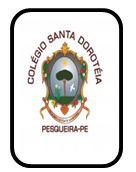 Surgimento e história do movimento surrealistaO surrealismo surgiu na França na década de 1920. Este movimento foi significativamente influenciado pelas teses psicanalíticas de Sigmund Freud, que mostram a importância do inconsciente na criatividade do ser humano.De acordo com Freud, o homem deve libertar sua mente da lógica imposta pelos padrões comportamentais e morais estabelecidos pela sociedade e dar vazão aos sonhos e as informações do inconsciente. O pai da psicanálise, não segue os valores sociais da burguesia como, por exemplo, o status, a família e a pátria.O marco de início do surrealismo foi a publicação do Manifesto Surrealista, feito pelo poeta e psiquiatra francês André Breton, em 1924. Neste manifesto, foram declarados os principais princípios do movimento surrealista: ausência da lógica, adoção de uma realidade "maravilhosa" (superior), exaltação da liberdade de criação, entre outros.Outros marcos importantes do surrealismo foram a publicação da revista A Revolução Socialista e o segundo Manifesto Surrealista, ambos de 1929. Os artistas do surrealismo que de destacaram mais na década de 1920 foram: o pintor e escultor suíço Alberto Giacometti, o dramaturgo francês Antonin Artaud, os pintores espanhóis Salvador Dalí e Joan Miró, o belga René Magritte, o alemão Max Ernst, e o cineasta espanhol Luis Buñuel e os escritores franceses Paul Éluard, Louis Aragon e Jacques Prévert.A década de 1930 é conhecida como o período de expansão surrealista pelo mundo. Artistas, cineastas, dramaturgos e escritores do mundo todo assimilam as ideias e o estilo do surrealismo. Porém, no final da década de 1960 o grupo entra em crise e acaba se dissolvendo.PRINCIPAIS CARACTERÍSTICAS DO SURREALISMONas Artes PlásticasFoi através da pintura que as ideias do surrealismo foram melhor expressadas. Através da tela e das tintas, os artistas plásticos colocam suas emoções, seu inconsciente e representavam o mundo concreto.O movimento artístico dividiu-se em duas correntes. A primeira, representada principalmente por Salvador Dalí, trabalha com a distorção e justaposição de imagens conhecidas. Sua obra mais conhecida neste estilo é A Persistência da Memória. Nesta obra,  aparecem relógios desenhados de tal forma que parecem estar derretendo.Os artistas da segunda corrente libertam a mente e dão vazão ao inconsciente, sem nenhum controle da razão. Joan Miró e Max Ernst representam muito bem esta corrente. As telas saem com formas curvas, linhas fluidas e com muitas cores. O Carnaval de Arlequim e A Cantora Melancólica são duas pinturas de Miró que representam muito bem esta vertente do surrealismo.Na LiteraturaOs escritores do surrealismo rejeitaram o romance e a poesia em estilos tradicionais e que representavam os valores sociais da burguesia. As poesias e textos deste movimento são marcados pela livre associação de ideias, frases montadas com palavras recortadas de revistas e jornais e muitas imagens e ideias do inconsciente. O poeta Paul Éluard, autor de Capital da Dor e André Breton, autor de O Amor Louco, Nadja e Os Vasos Comunicantes, são representantes da literatura surrealista. Podemos destacar também o romancista e poeta surrealista francês Louis Aragon, autor de O camponês de Paris e A semana santa.No CinemaOs cineastas também quebraram com o tradicionalismo cinematográfico. Demonstram uma despreocupação total com o enredo e com a história do filme. Os ideais da burguesia são combatidos e os desejos não racionais afloram. Dois filmes representativos deste gênero do cinema são Um Cão Andaluz (1928) e L'Âge D'Or (1930) de Luis Buñuel em parceria com Salvador Dalí.No TeatroO dramaturgo francês Antonin Artaud é o maior representante do surrealismo no teatro, através de seu teatro da crueldade. Artaud buscava através de suas peças teatrais, livrar o espectador das regras impostas pela civilização e assim despertar o inconsciente da plateia. Um das técnicas usadas pelo dramaturgo foi unir palco e plateia, durante a realização das peças. No livro O Teatro e seu duplo, Arnaud demonstra sua teoria.Sua obra mais conhecida é Os Cenci de 1935, onde ele conta a vida de uma família italiana durante a fase do Renascimento.Nas décadas de 1940 e 1950, os princípios do surrealismo influenciaram o teatro do absurdo.Exercícios1º) Defina com suas palavras o Surrealismo.2º) Que artistas se destacaram no movimento Surrealista?-----------------------------------------------------------------------------------------------------------------------------------------------3º) Como de deu o Surrealismo na Literatura, no cinema e no teatro??4º) Reproduza no espaço abaixo a obra A Persistência da Memória.5º) Faça um resumo da biografia de Sigmund Freud.------------------------------------------------------------------------------------------------------------------------------------------------------------------------------------------------------------------------------------------------------------------------------------------------------------------------------------------------------------------------------------------------------------------------------------------------------------------------------------------------------------------------------------------------------------------------------------------------------------------------------------------------------------------------------------------------------------------------------------------------------------------------------------------------------------------------------------------------------------------------------------------------------------------------------------------------------------------------------------------------------------------------------------------------------------------------------------------------------------------------------------------------------------------------------------------------------------------------------------------------------------------------------------------------------------------------------------------------------------------------------------------------------------------------------------------------------------------------------------------------------------------------------------------------------------------------------------------------------------------------------------------------------------------------------------------------------------------------------------------------------------------------------------------------